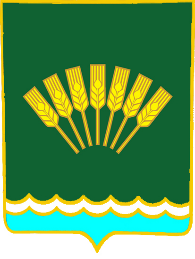  ҠAPAP                                                                      ПОСТАНОВЛЕНИЕ29 декабрь 2021 й.                        № 149                         29 декабря 2021 г.Об утверждении Порядка и сроков внесения изменений в перечень главных администраторов источников финансирования дефицита бюджета сельского поселения Октябрьский сельсовет муниципального района Стерлитамакский район Республики БашкортостанВ соответствии с постановлением Правительства Российской Федерации от 16 сентября 2021 года № 1568 «Об утверждении общих требований к закреплению за органами государственной власти (государственными органами) субъекта Российской Федерации, органами управления территориальными фондами обязательного медицинского страхования, органами местного самоуправления, органами местной администрации полномочий главного администратора источников финансирования дефицита бюджета и к утверждению перечня главных администраторов источников финансирования дефицита бюджета субъекта Российской Федерации, бюджета территориального фонда обязательного медицинского страхования, местного бюджета» Администрация сельского поселения Октябрьский сельсовет муниципального района Стерлитамакский район Республики Башкортостан п о с т а н о в л я е т:		1.Утвердить прилагаемый Порядок и сроки внесения изменений в перечень главных администраторов источников финансирования дефицита бюджета сельского поселения Октябрьский сельсовет муниципального района Стерлитамакский район Республики Башкортостан согласно приложению.2. Настоящее решение обнародовать в установленном порядке на информационном стенде и разместить в информационно-телекоммуникационной сети «Интернет» на официальном сайте сельского поселения Октябрьский сельсовет муниципального района Стерлитамакский район Республики Башкортостан.3. Постановление вступает в силу с 1января 2022 года 4.Контроль за исполнением настоящего постановления оставляю за собой.Глава сельского поселенияОктябрьский сельсоветмуниципального районаСтерлитамакский районРеспублики Башкортостан	               	                              А.А.Нестеренко						                       Приложение                                                            к постановлению Администрации                                     сельского поселения                                                  Октябрьский сельсовет                                          муниципального района                                          Стерлитамакский район                                               Республики Башкортостан                                                           От29 декабря 2021 г. №149Порядоки сроки внесения изменений в перечень главных администраторов источников финансирования дефицита бюджета сельского поселения Октябрьский сельсовет муниципального района Стерлитамакский район Республики БашкортостанНастоящий Порядок внесения изменений в перечень главных администраторов источников финансирования дефицита бюджета сельского поселения Октябрьский сельсовет муниципального района Стерлитамакский район Республики Башкортостан  (далее - Порядок) разработан в соответствии с постановлением Правительства Российской Федерации от 16 сентября 2021 года № 1568 «Об утверждении общих требований к закреплению за органами государственной власти (государственными органами) субъекта Российской Федерации, органами управления территориальными фондами обязательного медицинского страхования, органами местного самоуправления, органами местной администрации полномочий главного администратора источников финансирования дефицита бюджета и к утверждению перечня главных администраторов источников финансирования дефицита бюджета субъекта Российской Федерации, бюджета территориального фонда обязательного медицинского страхования, местного бюджета»» и определяет порядок и сроки внесения изменений в перечень главных администраторов источников финансирования дефицита бюджета сельского поселения Октябрьский сельсовет муниципального района Стерлитамакский район Республики Башкортостан  (далее – Перечень).	2. В Перечень могут быть внесены изменения в случае:-изменения бюджетных полномочий главных администраторов источников финансирования дефицита бюджета сельского поселения (далее – главные администраторы источников);-изменения наименования кода группы, подгруппы, статьи и вида источника финансирования дефицита бюджета сельского поселения;3. В случае необходимости внесения изменений в Перечень администрация сельского поселения Октябрьский сельсовет муниципального района Стерлитамакский район Республики Башкортостан издает Постановление о закреплении за администраторами источников финансирования дефицита бюджета сельского поселения кода вида (подвида) доходов бюджета поселения с последующей актуализацией Перечня по завершению финансового года.